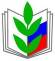 ПРОФСОЮЗ РАБОТНИКОВ НАРОДНОГО ОБРАЗОВАНИЯ И НАУКИ РФПОЛЕВСКАЯ ГОРОДСКАЯ ОРГАНИЗАЦИЯ ПРОФСОЮЗАРАВНЕНИЕ НА ЛУЧШИХ  ( 23 декабря 2021)            23 декабря в зале заседаний ОМС Управление образованием Полевского городского округа на совещании профсоюзного актива были подведены итоги работы первичных профсоюзных организаций за 2021 год. Работа в 2021 году  проходила в условиях соблюдения ограничительных мер по коронавир3усу, но это не  стало препятствием для активной и творческой деятельности первичных профсоюзных организаций образовательных учреждений и всей городской организации Профсоюза. Решением президиума от 03.06.2021 г. протокол № 14 были   уточнены показатели эффективности деятельности  ППО и профкома образовательной организации.  02.12.2021 года  на заседании очередного президиума после анализа листов самооценки председателей профкомов  подведены итоги работы  первичных профсоюзных организаций.  Награждены первичные профсоюзные организации  следующих образовательных учреждений  Дипломами за высокие показатели в работе за 2021 год по защите и представительству социально – трудовых прав и интересов работников, высокий уровень социального  партнерства:ППО МАОУ ПГО «Политехнический лицей №  21 «Эрудит» - премией 4000 рублей председателя  ППО – Швенк Ольгу Николаевну.ППО МБОУ ПГО «Средняя общеобразовательная школа № 17»- председателя ППО Урусову Лилию Юлдашевну премией -4000 рублей.МАДОУ ПГО «Детский сад № 63»- председателя ППО –Антонову Марину Юрьевну –премией 4000 рублей.МБДОУ ПГО «Детский сад № 69»- председателя ППО- Петрову Ингу Николаевну премией -4000 рублей.МБДОУ ПГО «Детский сад № 43»- председателя ППО – Бочкареву Светлану Викторовну – премией -4000 рублей.     Так же  Дипломы  за высокие показатели в работе за 2021 год  получили  первичные профсоюзные организации :МАОУ ПГО «Средняя общеобразовательная школа № 8»- председатель ППО –Спирина Елена Сергеевна – премия -2000 рублейМБДОУ ПГО «Детский сад № 51»- председатель ППО –Пьянкова Жанна Александровна –премия -2000 рулей.ГБОУ СО «Полевская школа» -председатель ППО –Гребнева Алена Анатольевна – премия -2000 рублей.ПОЗДРАВЛЯЕМ! ТАК ДЕРЖАТЬ!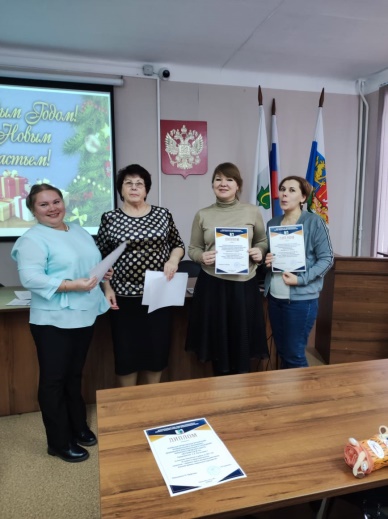 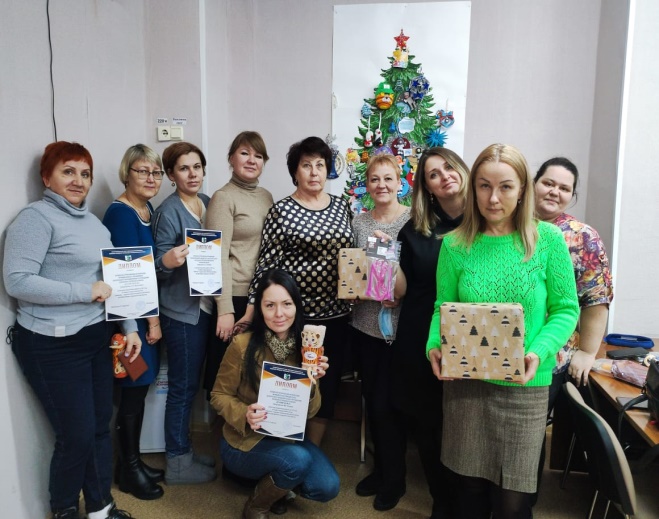 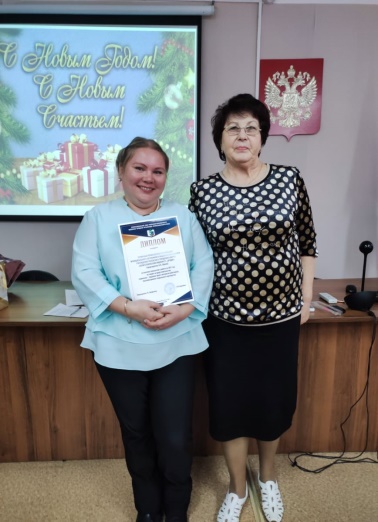 "